Springfield, MA Pediatric Specialty Care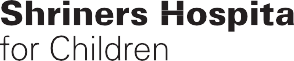 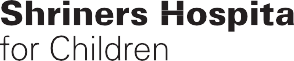 							September 1, 2022BY EMAIL ONLY:Stephen.Davis@state.ma.us Stephen DavisDivision Director	Division of Health Care Facility Licensure & CertificationMassachusetts Department of Public Health 67 Forest Street, Marlborough, MA 01752Re: Essential Services Finding Facility: Shriners Hospital for Children - Springfield Services: Discontinuation of Hospital ServicesRef. #: 2152-021Dear Mr. Davis:On August 4, 2022, the Department of Public Health (the "Department") held a public hearing in response to a notification on behalf of The Shriners’ Hospital for Children (“Shriners”) regarding proposed plans to close Shriners Hospital for Children – Springfield (the “Hospital”) (the “Hospital Services”), effective October 31, 2022, subject to receipt of all necessary permits and approvals.  By letter dated August 18, 2023 (the “Letter”), the Department notified the Hospital that it found the Service necessary for preserving access and health status within the Hospital’s service area and that the Hospital is required to prepare a plan that details how access to hospital services will be maintained for the residents of the service area, pursuant to 105 CMR 130.122(F). Accordingly, this letter details how access to pediatric hospital services currently provided at the Hospital will be maintained for the residents of the Hospital’s service area. The Hospital’s plan includes the elements specified in the Letter as set forth below.Information on utilization of the Hospital Services prior to proposed closure.The Hospital originally opened on February 25, 1925; the current Hospital opened on the same site on September 29, 1990 providing inpatient and outpatient pediatric specialty care to children from across the northeast. Shriners Children’s has proposed to permanently close the Hospital Service effective October 31, 2022 due to low utilization. Since the opening of the current hospital in 1990, the number and duration of inpatient stays for pediatric specialty care has decreased because of changes in how pediatric care is delivered. Over the past 10 years, the average daily census (“ADC”) has averaged 1.6 patients. From January 1, 2021 through December 31, 2021, 79 children were discharged from inpatient stays at the Hospital and the ADC (“ADC”) was 0.4 with an additional 529 outpatient surgeries and 13,234 non-surgical outpatient encounters. The bed utilization rate for this 20 bed Hospital was less than 2% in 2021 and is projected to be approximately 1% in 2022.Information on the location and service capacity of alternative delivery sites.Shriners plans to continue to deliver all non-surgical outpatient services currently being delivered using an outpatient clinic model. Currently, patients who require inpatient or outpatient surgical care are admitted to the Hospital for care by Hospital-employed physicians. These physicians typically have medical staff privileges, including surgical privileges as applicable, at one or more nearby hospitals. In the planned model, pending Department plan approval and licensing to open an outpatient clinic in portions of the premises currently used for the Hospital’s non-surgical outpatient services, patients who require inpatient or outpatient surgical care will be admitted to a nearby acute care hospital with pediatric critical care and other supportive services for care by Shriners physicians, who will now be providing outpatient services at the proposed clinic., or by other physicians of their choice. Care through this model will be provided in the right setting at hospitals with intensive care and other supportive pediatric services that are not currently available at the Hospital. This will result in an overall enhanced quality of care provided to patients receiving inpatient and outpatient surgical care. All outpatient services would continue at the current location.During 2021, the Hospital provided Hospital Services to patients from Massachusetts, Connecticut, Maine, Vermont, New Hampshire, Rhode Island, Florida and eastern New York. The number of inpatient discharges and outpatient surgeries during 2021 from the Service by state is shown in the table below: Within these regions, based upon publicly available information, including hospital websites, there are alternative delivery sites with adequate space, skill, and resources to handle the increased patient volumes from patients who would be eligible for admission to the Hospital for inpatient services or ambulatory surgery services (“Patients”). Alternative Care Delivery SitesOther specific information requested regarding alternative sites (utilization, medical diagnosis, space) is not publically available, but Shriners presumes that each alternative site is capable of providing the services for which it is licensed in accordance with applicable requirements.Travel times to alternative delivery sites.The table below shows approximate travel times from Shriners Hospitals for Children – Springfield to alternative care delivery sites during peak and non-peak travel times. All travel times (hours: minutes) were calculated using Google Maps.Assessment of transportation need post discontinuance.Discontinuance of the Hospital’s inpatient and ambulatory surgery Hospital Services will not put additional burden for transportation on most patients. Inpatient and outpatient surgical services may be performed at a local acute care hospital such as Baystate Children’s Hospital, less than 1 mile from the current location of Shriners Children’s. In some cases, such as uninsured or out-of-state Medicaid plans for which the participating hospital is not in network, the Hospital may make arrangements with the family to provide care at another Shriners Children’s location in Boston, Philadelphia or another Shriners inpatient hospital location. Shriners provides transportation and housing assistance based on financial need through Shriners International, the fraternal organization that supports Shriners Hospitals. All outpatient services, other than surgery services, will continue in their current location. Under the outpatient clinic model, current patients will be able to continue to receive outpatient services, other than surgery services, at the current location from Shriners providers. Whenever possible, inpatient and outpatient surgical care will be provided at another local acute care hospital by Shriner’s surgeons and follow-up care, as appropriate, will be available under the clinic model at the current location.Patients within the Hospital’s service area will access inpatient and outpatient surgical services at alternative delivery sites through the assistance of Shriners’ care managers. Most of the inpatient and outpatient surgical care will take place at a local acute care hospital in the Springfield area by the patient’s current Shriners surgeon. Care managers will schedule the date, time and location of the surgery to take place. Given the Hospital’s low inpatient volume, and the distribution of originating Patients across several states, occupancy rates at alternative delivery sites should be immaterial and other sites should be able to meet the needs of Patients. To our knowledge, all of the alternative sites have adequate space, staff and expertise to meet the needs of these Patients. Specialty ServicesIn addition to the regulatory elements listed above, the Department requested a list of current outpatient services provided by the Hospital and indicate whether any of these services will be discontinued or changed in any way after Shriners has completed the transition to a clinic model.The Hospital plans to continue all outpatient services currently provided once it transitions to an outpatient clinic, subject to receipt of all necessary licenses, permits and approvals.Shriners remains committed to our mission of providing the highest quality care for children with neuromusculoskeletal conditions, and other special healthcare needs within a compassionate, family-centered and collaborative environment, to provide for the education of physicians and other healthcare professionals, and to conduct research to discover new knowledge that improves quality of care and quality of life of children and families regardless of the ability of a patient or family to pay. We welcome any questions you might have and will continue work with the Department of Public Health throughout the process.Sincerely,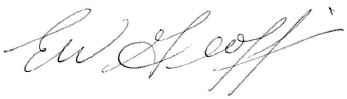 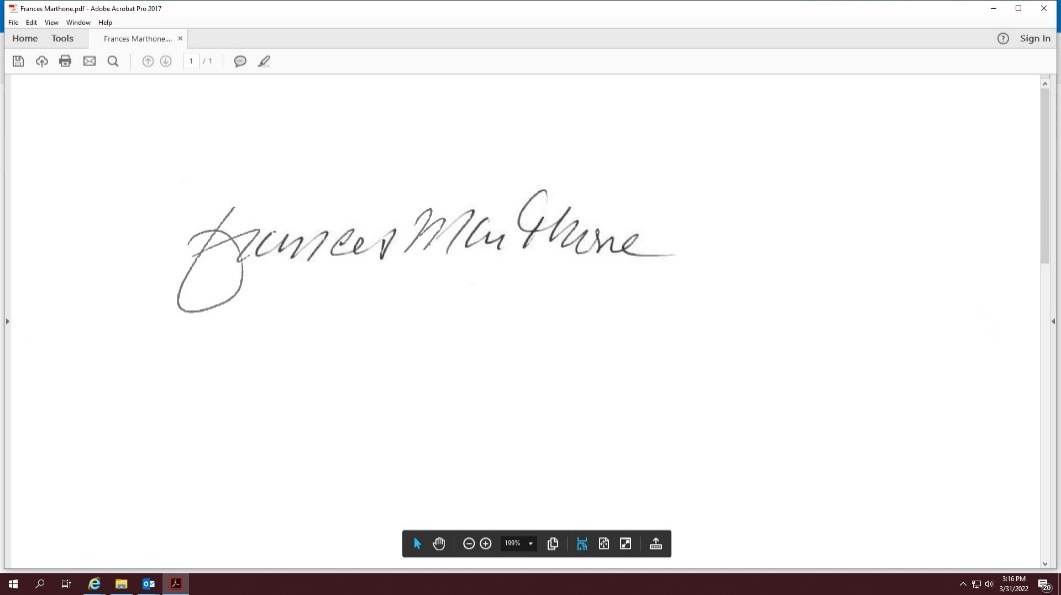 Edward Geoffrion				Frances Marthone PhD, RNChairman, Board of Governors		Hospital AdministratorUtilization2018201920202021Inpatient Discharges1441217079Outpatient Surgeries586581314529Outpatient Encounters15,78015,2519,58913,234Average Daily Census2.03.00.90.4Patient Days7361,085362134StateInpatient DischargesOutpatient SurgeriesMassachusetts44383New York1893Connecticut620Maine620Vermont46Florida12New Hampshire03Rhode Island02Total 79529MassachusettsBoston Children’s HospitalBoston, MAhttps://www.childrenshospital.org/ With more than 40 clinical departments and 258 specialized clinical programs, Boston Children’s is one of the largest pediatric medical centers in the United States.MassachusettsUMass Memorial Medical CenterWorcester, MAhttps://www.ummhealth.org/umass-memorial-medical-center/services-treatments/childrens-medical-centerpediatrics More than 200 medical and surgical experts in more than 30 specialties devote their expertise to the care of infants, children and adolescents.MassachusettsBaystate Children’s HospitalSpringfield, MAhttps://www.baystatehealth.org/locations/childrens-hospital Provides a broad range of pediatric specialty care.New YorkAlbany Medical CenterAlbany, NYhttps://www.amc.edu/patient/pediatric.cfm Provides a broad range of pediatric specialty care.ConnecticutConnecticut Children’s Medical CenterHartford, CThttps://www.connecticutchildrens.org/ Provides a full range of pediatric specialty care.MaineThe Barbara Bush Children’s Hospital at Maine Medical CenterPortland, MEhttps://www.mainehealth.org/Barbara-Bush-Childrens-Hospital/About Maine’s only full-service children’s hospital offers everything from well-child visits to specialized medical and surgical treatment of complex pediatric illnesses and injuries.VermontThe University of Vermont Children’s HospitalBurlington, VThttps://www.uvmhealth.org/childrens-hospital/pediatric-specialties Provides a full range of specialties offered at the University of Vermont Children's Hospital.New HampshireChildren’s Hospital at Dartmouth-Hitchcock Lebanon, NHhttps://www.chadkids.org/ Pediatric surgical specialists treat a wide range of general and specialty surgical problems affecting infants, children, and adolescents.Rhode IslandHasbro Children’s HospitalProvidence, RIhttps://www.lifespan.org/locations/hasbro-childrens-hospital/about-hasbro-childrens-hospital A team of more than 200 physicians and 130 nurses provides expertise in more than 40 pediatric specialty areas including cardiology, orthopedics, oncology, gastroenterology, neurology, surgery and many more.Alternative Care Delivery SiteTravel Time to Springfield AreaTravel Time to Springfield AreaAlternative Care Delivery SiteNon-PeakPeakBaystate Children’s Hospital – <1 mileSpringfield, MA0:050:05Boston Children’s Hospital – 89 milesBoston, MA1:202:00UMass Memorial Medical Center – 53 milesWorcester, MA0:50 1:05 Connecticut Children’s Medical Center – 29 milesHartford, CT0:300:45Children’s Hospital at Dartmouth – 129 milesLebanon, NH2:002:40Albany Medical Center – 86 milesAlbany, NY1:251:50Hasbro Children’s Hospital – 84 milesProvidence, RI1:252:00The University of Vermont Children’s Hospital – 208 milesBurlington, VT3:003:40The Barbara Bush Children’s Hospital at Maine Medical Center– 190 milesPortland, ME2:503:40ServiceDescriptionPlanOutpatient Medical Clinical PracticeOutpatient specialty visits with physicians or other advanced practice providers Continue in current location under clinic license; no change in service levelRehabilitation servicesPhysical, occupational and speech therapy outpatient servicesContinue in current location under clinic license; no change in service levelMotion Analysis CenterOutpatient assessment of movement for documentation, treatment planning and treatment effectivenessContinue in current location under clinic license; no change in service levelImaging ServicesOutpatient radiology servicesContinue in current location under clinic license; no change in service level